CATHOLIC CHURCH of the HOLY COMFORTER 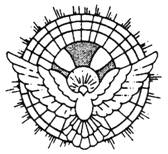 208 E. Jefferson St., Charlottesville, Virginia 22902 (434) 295-7185Godparent Eligibility FormInstructions - (please read and follow): Parent – fill in the child’s name, then give form to Catholic Godparent(s); they, in turn, take it to their priest to sign and seal.  The original shall be returned by mail (USPS) or delivered to the Holy Comforter Parish office at least 1(one) week prior to the date of the baptism. Copied or digital forms are not valid. First, Middle and Family Name of Child to be Baptized (please print)________________________________________ I HEREBY AFFIRM	that I am a Catholic and I have received the Sacraments of Baptism, Eucharist(initials)				and Confirmation.	____  I HEREBY AFFIRM	that I am at least sixteen (16) years of age.(initials)____  I HEREBY AFFIRM	that I am not the parent of the child to be baptized.(initials)____  I HEREBY AFFIRM	that I am single OR if married, my marriage was celebrated in the Catholic(initials)				Church.					Name and City/State of the church where the marriage took place:					______________________________________________________  I HEREBY AFFIRM	that I practice my Catholic faith by regularly, joining in the celebration of the(initials)				Sunday Mass and reception of the Eucharist.					Name and City/State of the church where I attend Mass:					______________________________________________________  I HEREBY AFFIRM	that I understand the responsibility I am undertaking and I have the desire and(initials)				intention to fulfill it faithfully.I DO, therefore, solemnly affirm that I fulfill these requirements to serve as Godparent.     __________________________________________		____________________________________________     Godparent Name printed					Godparent Signature     _____________________________________________________________________________________________     Godparent Address						City, State and Zip     __________________________________________		____________________________________________     Witness*        (Name of Pastor, printed)			Witness Signature       *Witness must be a Priest and imprint this form with church seal				Date: ___________